MĚSTSKÁ ČÁST PRAHA 19Úřad Městské části Praha 19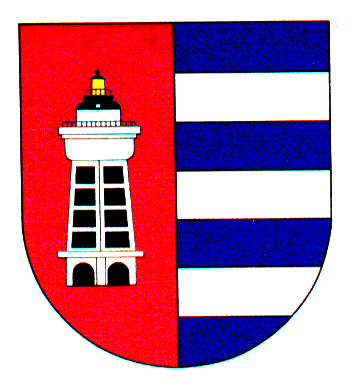                Semilská 43/1, 197 00 Praha 9 – Kbely           Odbor sociálních věcí a zdravotnictví               detašované pracoviště: Železnobrodská 764, 197 00 Praha 9 – Kbely                               ID DS: ji9buvp                                                                                                                  V Praze dne 19. 6. 2023Vyřizuje: Michaela BáčováE-mail: Bacova.Michaela@kbely.mepnet.czTelefon: 775 590 166, 286 010 145	KODREA s.r.o.U Prefy 794/18182 00 Praha 8Věc: Objednávka rekondičního pobytu Klubu seniorů Kbely    Dobrý den,objednáváme u Vás pobyt v Hotelu KODREA v termínu od 26. 6. do 2. 7. 2023 pro skupinu 40 seniorů. Cena činí 810,- Kč (+12,- Kč místní poplatek) za osobu a den.      Částku ve výši 165 000,- Kč fakturujte, prosím, na adresu Úřadu městské části Praha 19, zbylou částku si bude hradit Klub seniorů Kbely z vlastních zdrojů.    Prosíme o potvrzení objednávky.    Děkujeme za spolupráci a přejeme hezký den.Naše fakturační údaje:Městská část Praha 19Semilská 43/1197 00 Praha 9 – KbelyIČ: 00231304DIČ: CZ 00231304                                                                                                       Mgr. Michaela Brázdilová                                                                                                   vedoucí OSVZ  